MEMORIA DE LABORES PRIMER TRIMESTRE 2024.Denuncias tomadas por parte de la Unidad Municipal de Bienestar Animal.Inspecciones realizadas en conjunto con el Instituto de Bienestar Animal.Traslados de Animales de Compañía al Hospital Veterinario Chivo Pets.El traslado de animales de compañía sin hogar, al lugar de resguardo.º Los procesos sancionatorios se trabajan en conjunto con el Delegado Contravencional, es la Unidad Municipal de Bienestar Animal quien remite el Auto de Inicio a la Delegación Contravencional.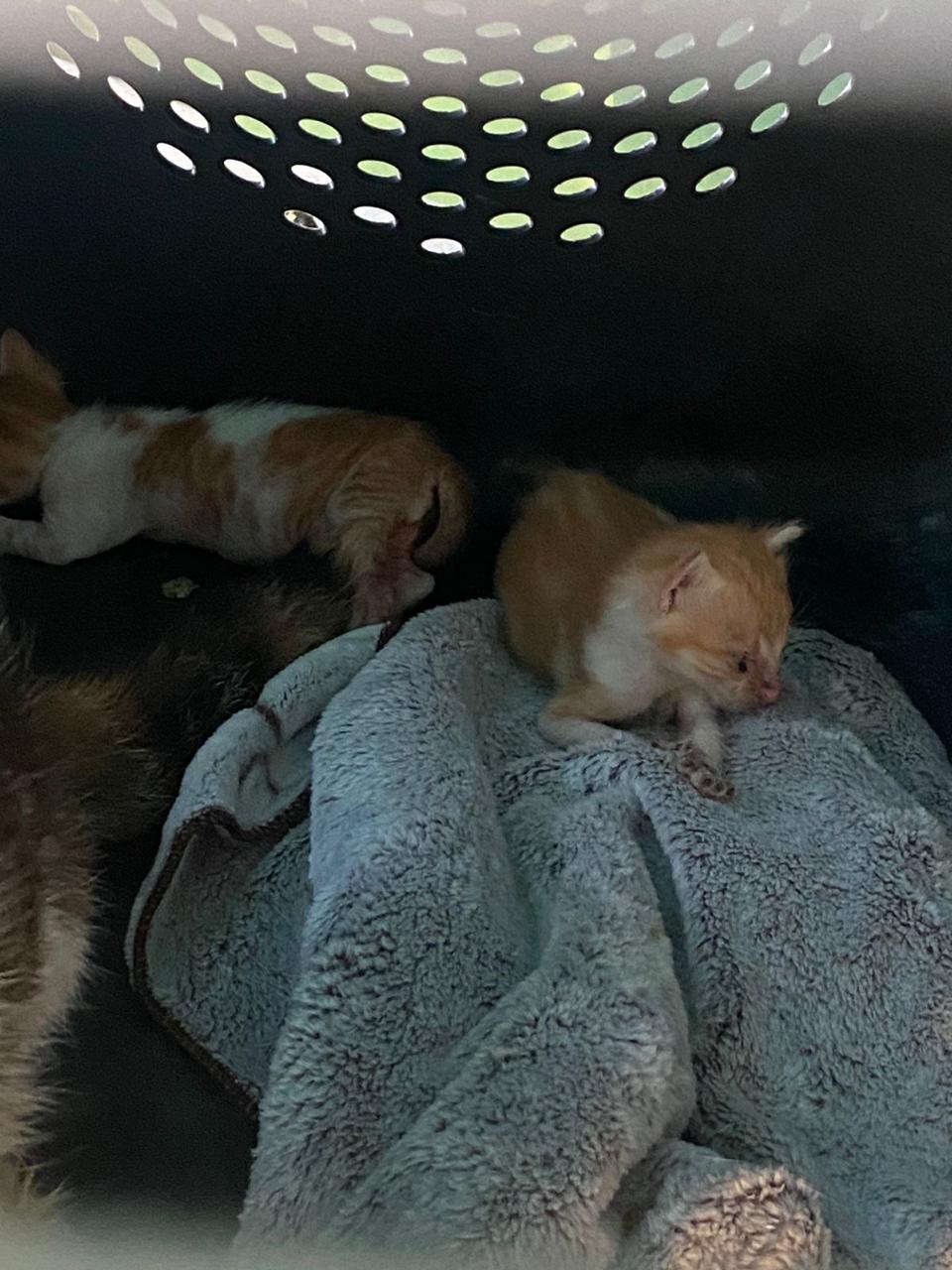 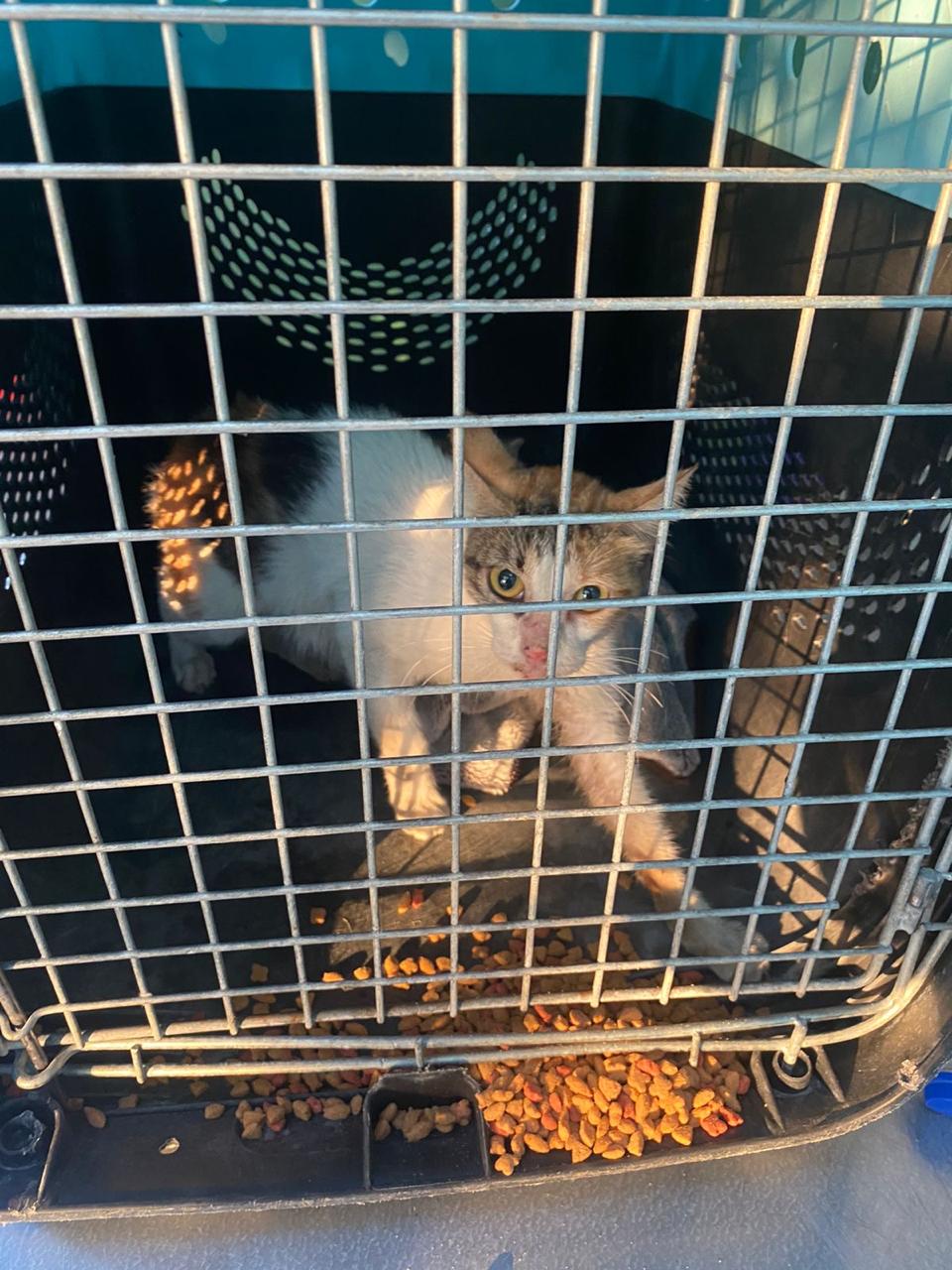 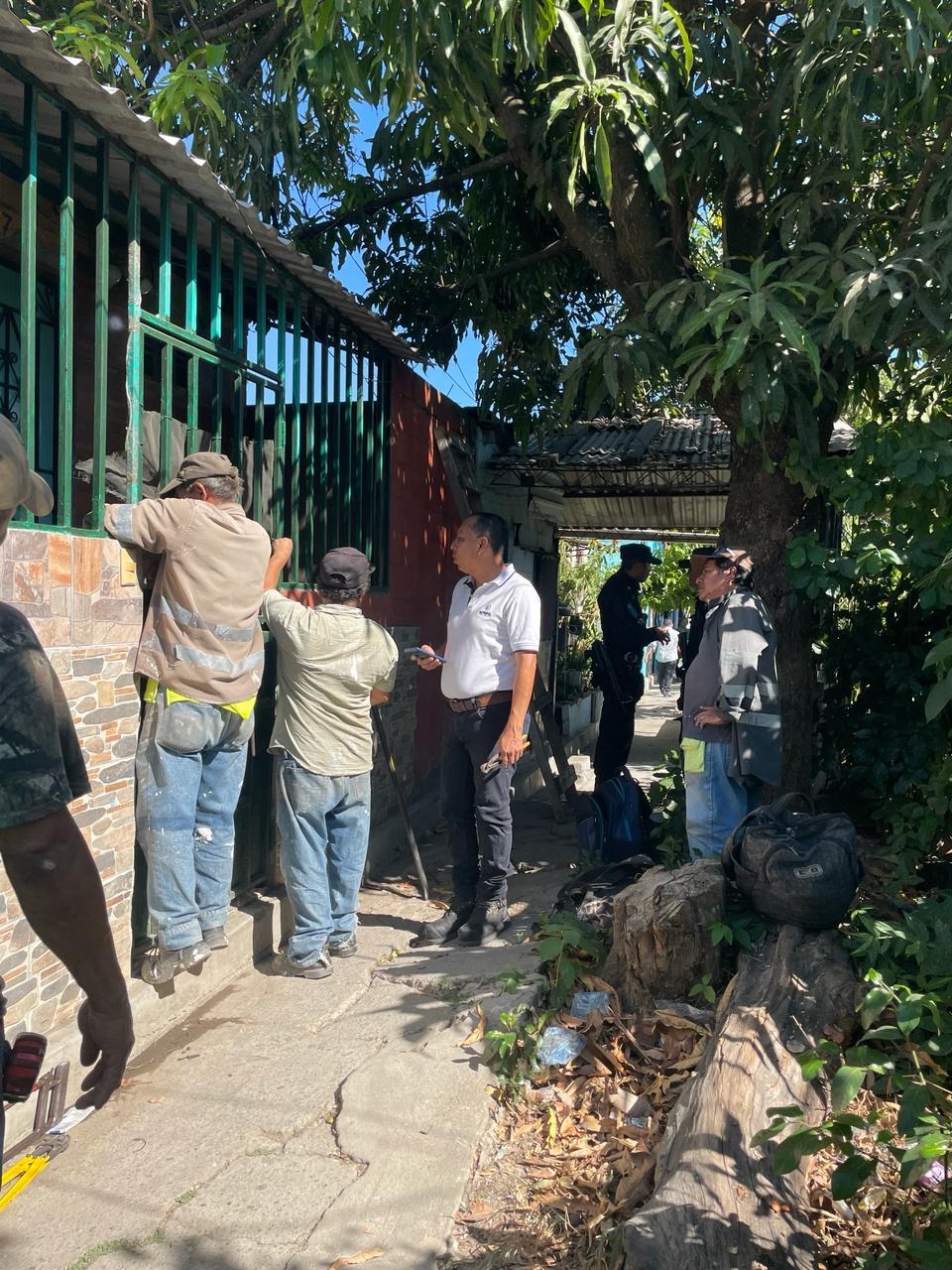 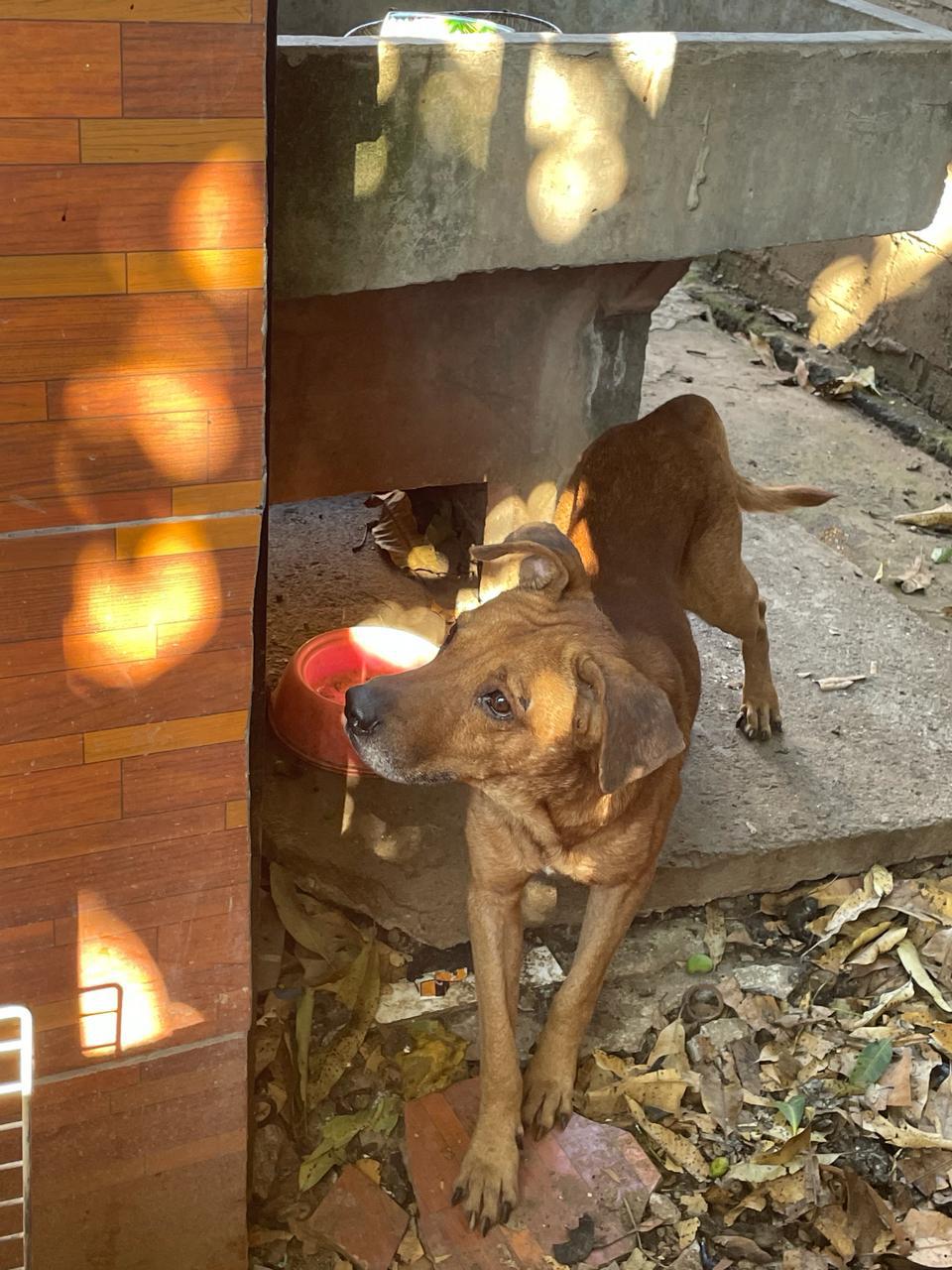 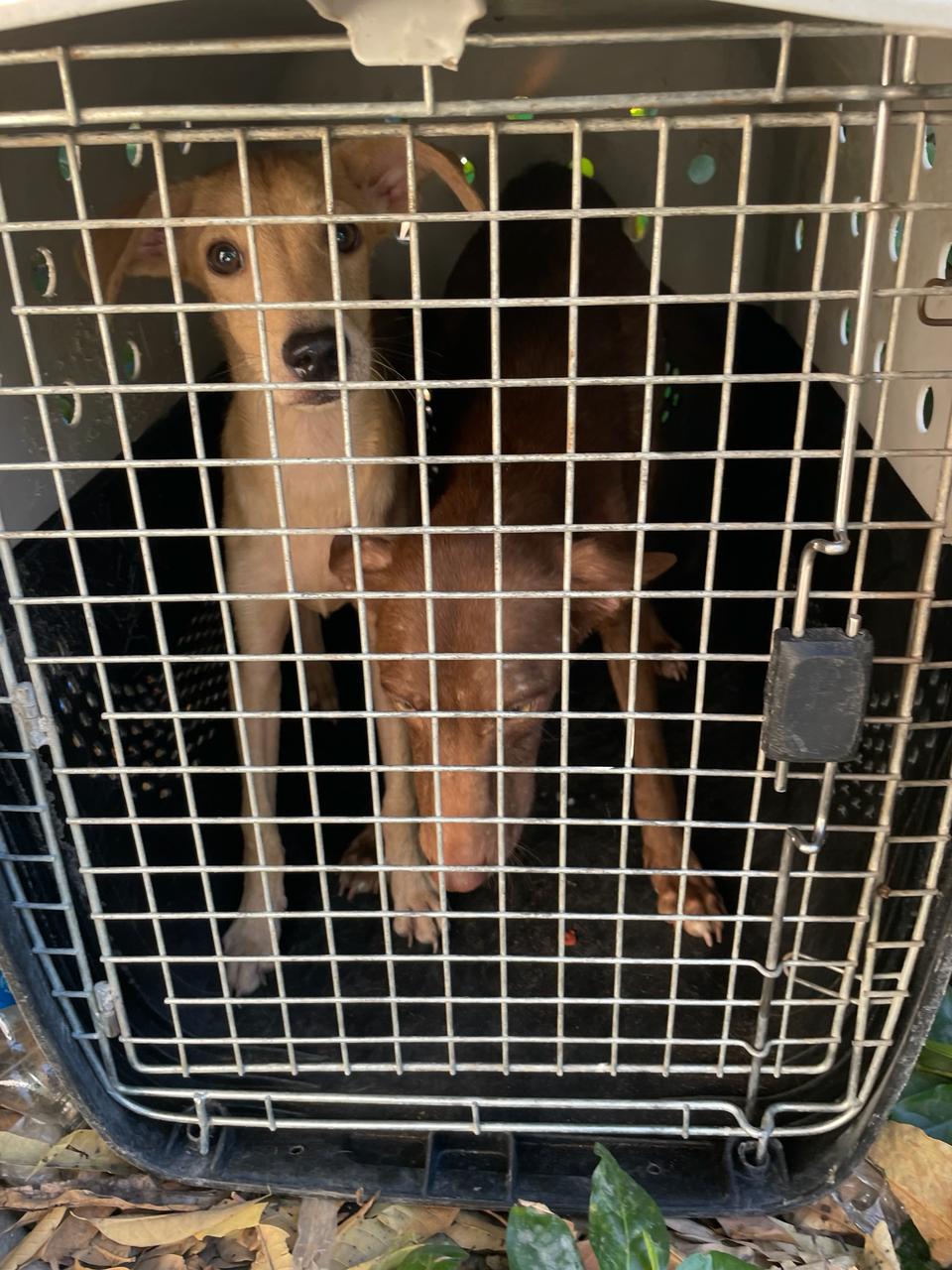 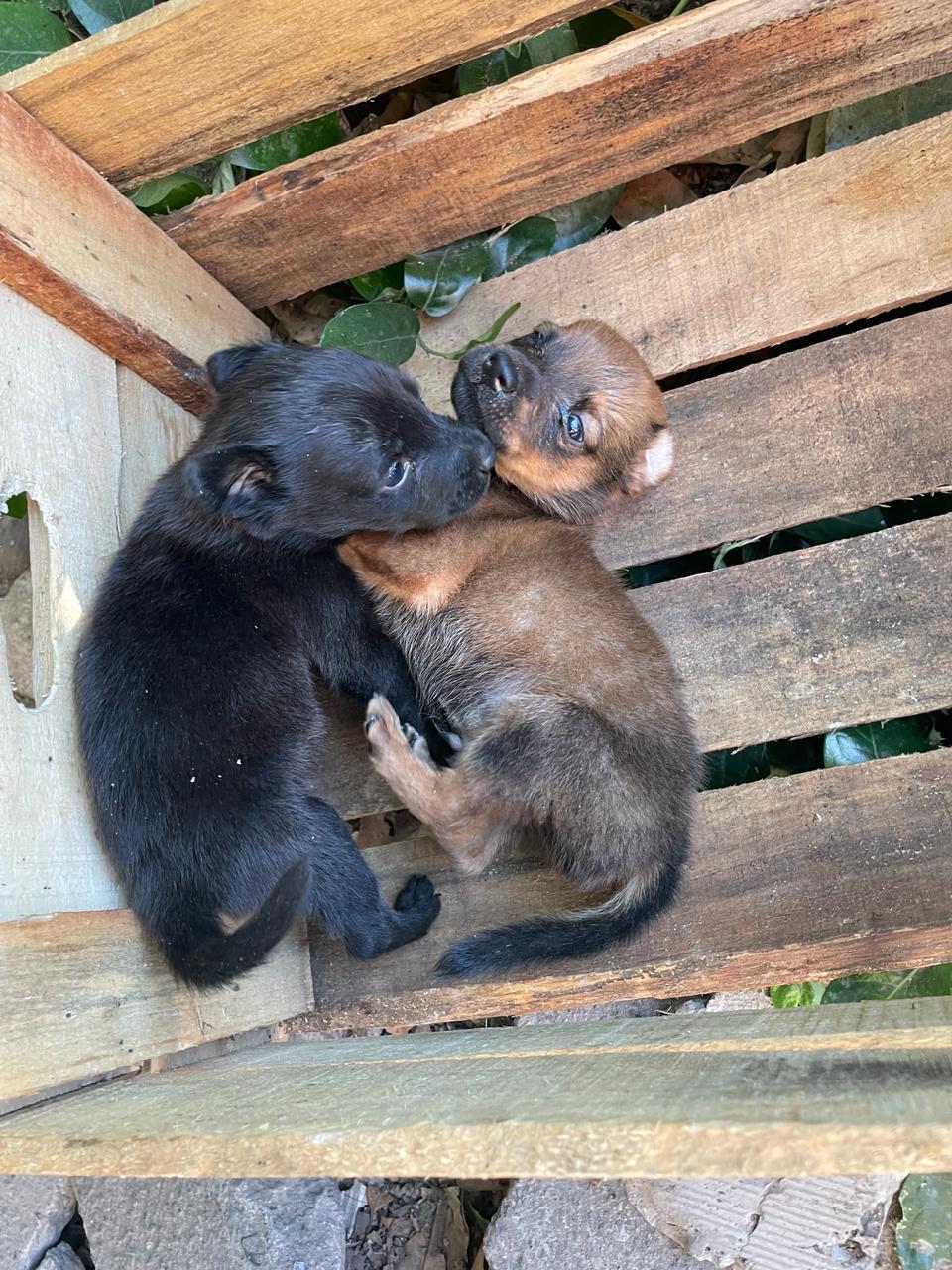 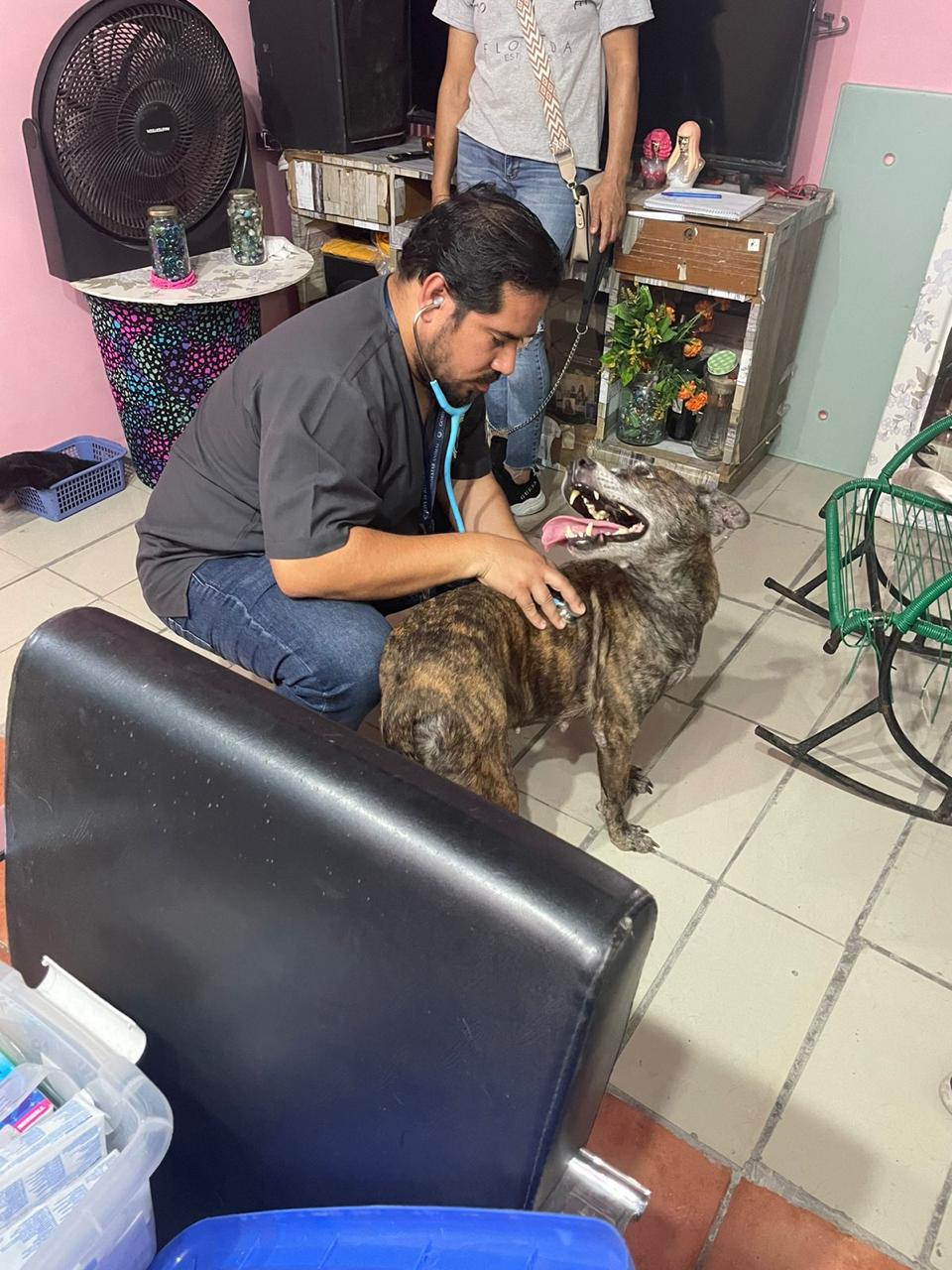 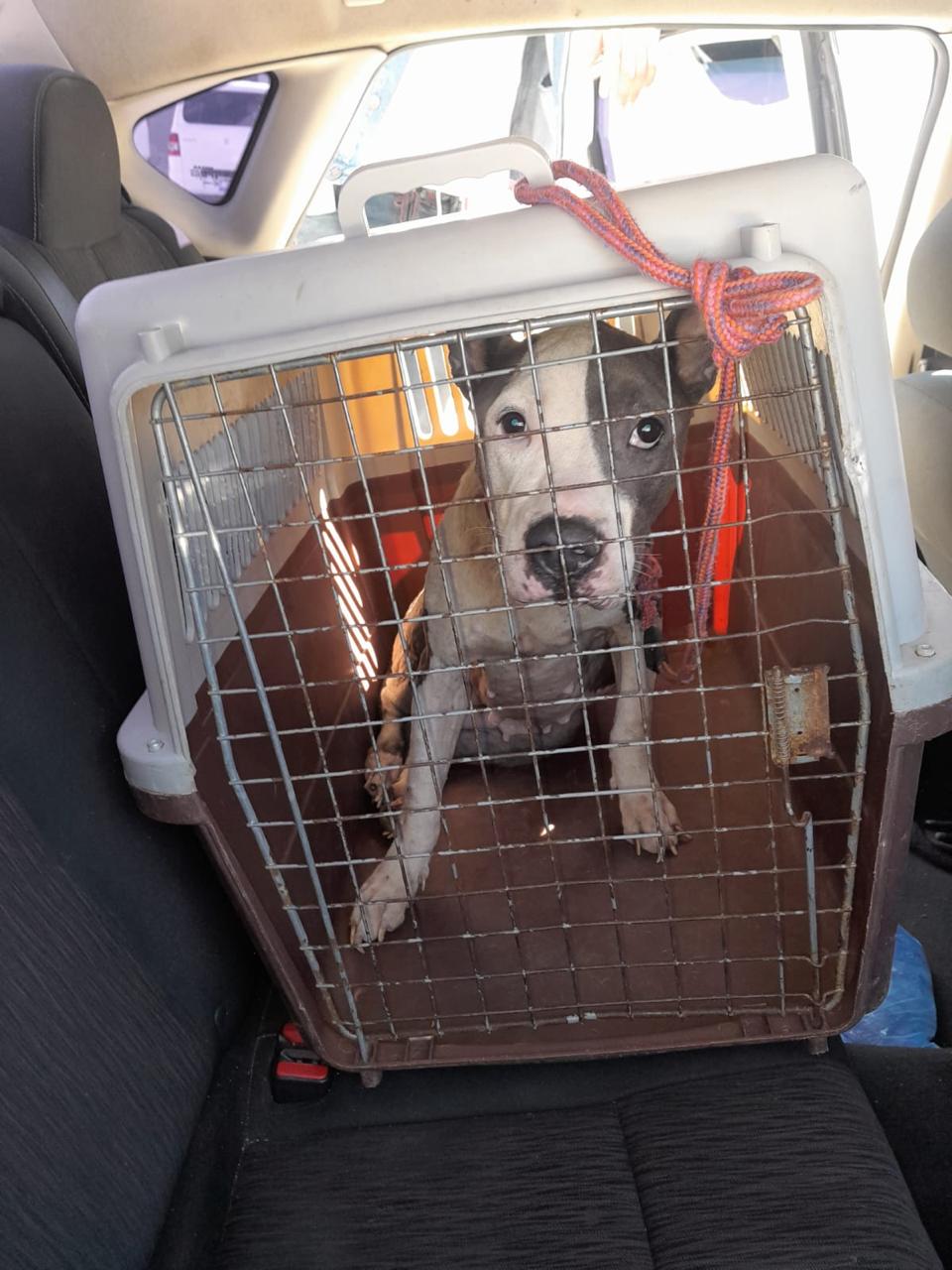 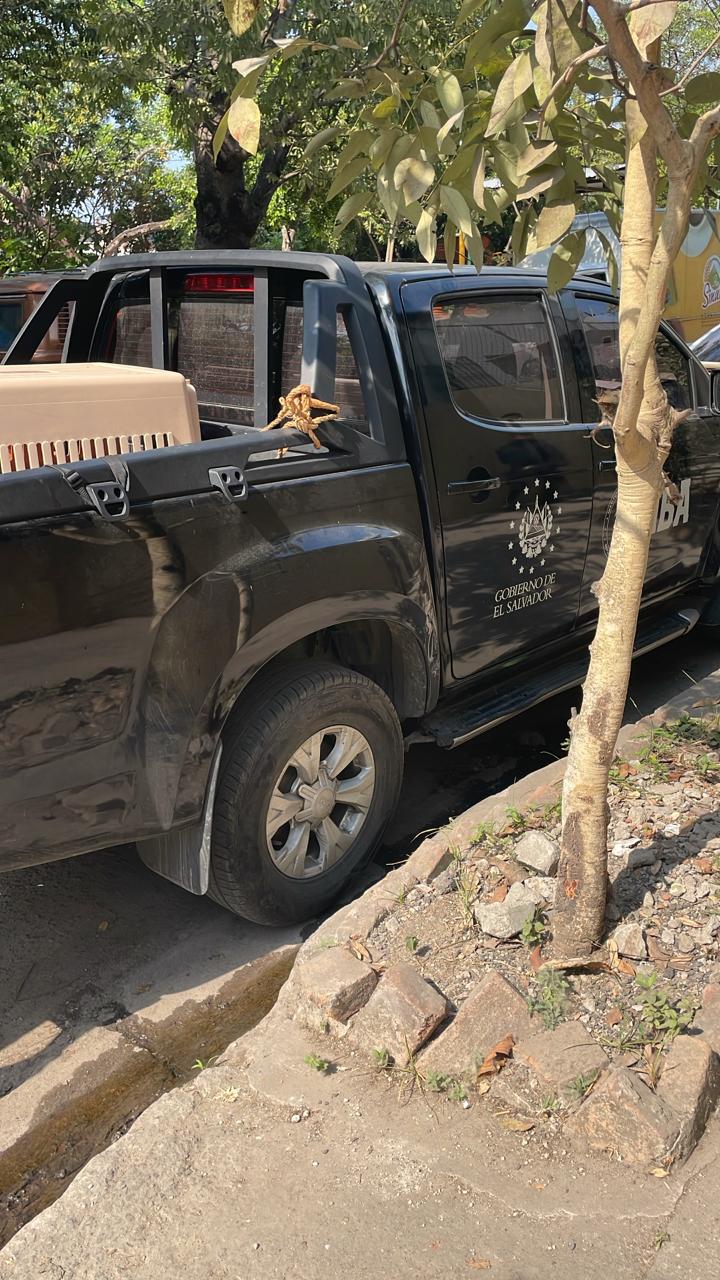 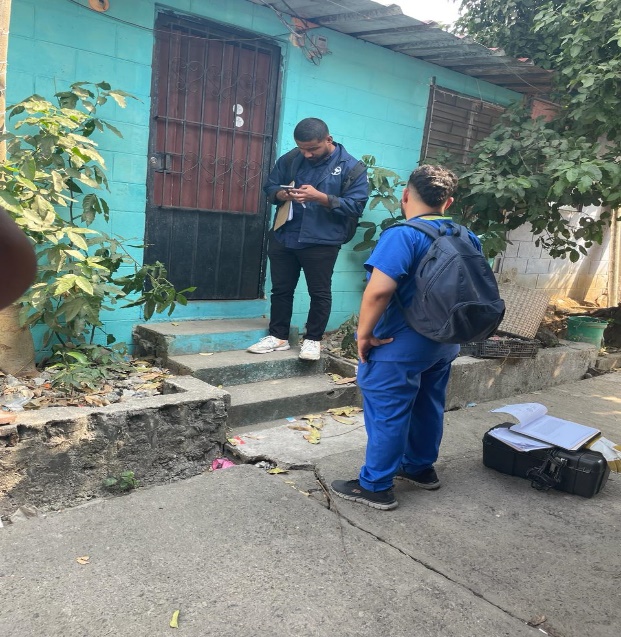 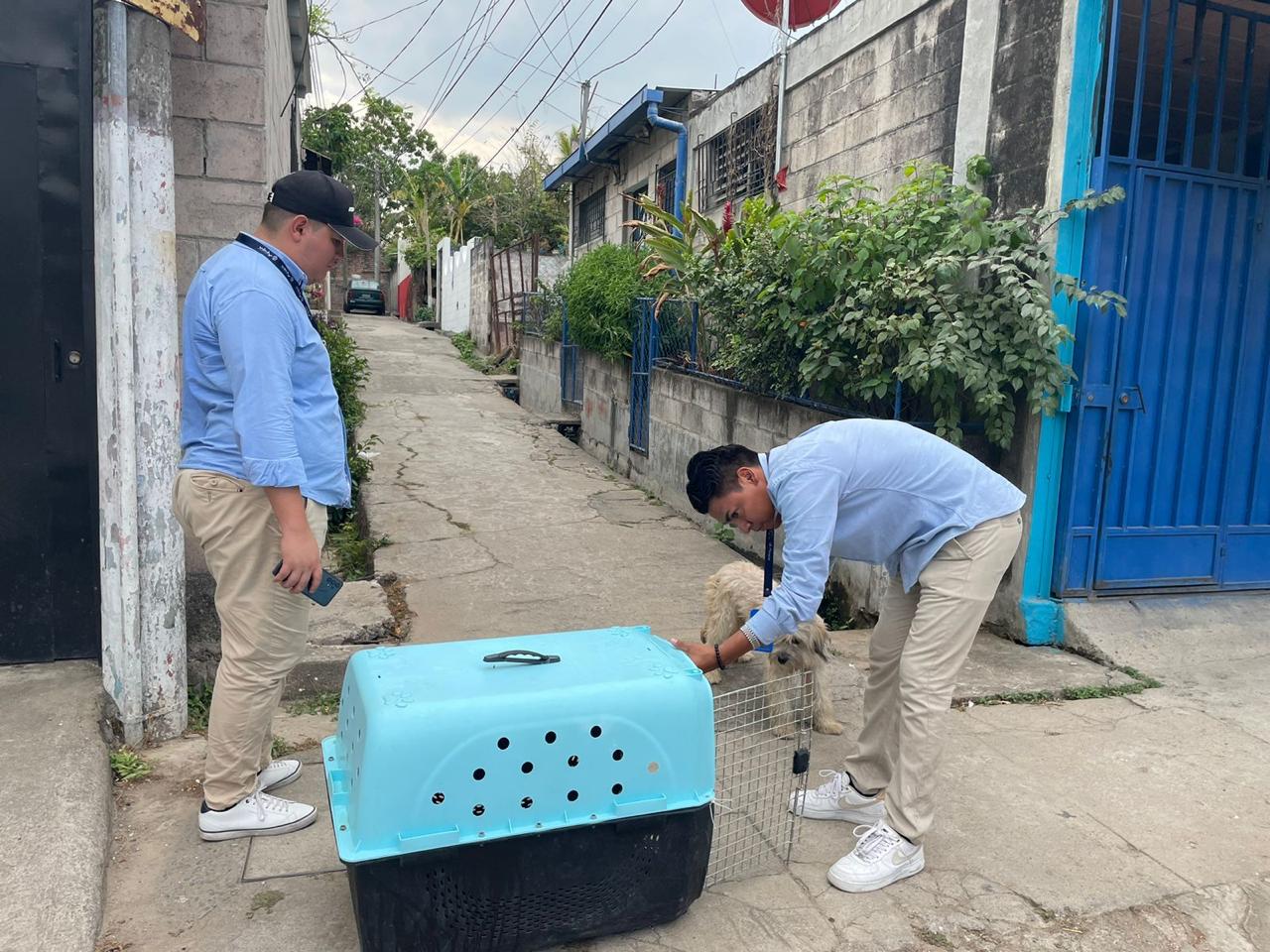 MesDenuncias recibidasEnero14Febrero12Marzo17Total43MesInspeccionesEnero5Febrero7Marzo5Total17MesTrasladosEnero3Febrero5Marzo3Total11MesTrasladosEnero8Febrero5Marzo7Total20